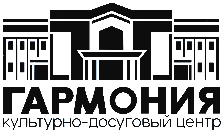 ПЛАН РАБОТЫ МБУ КДЦ «Гармония» Коченёвского района ЯНВАРЬ 2024 год2024 год семьи№ п/пНаименования мероприятия, форма Дата Время Место проведения Ответственный, должность, тел.  1Мультпоказ Мульт-марафон для детей и их родителей«Верю в сказки-чудеса»: Показ мультипликационных фильмов «Снежная королева», «Умка», «Мороз Иванович», «Зима в Простоквашино», «Ну, погоди! Новогодний выпуск»04.01.2024Четверг13.00МБУ КДЦ «Гармония», киноконцертный зал  И.о. директора Юнг А.А. 8 952 945 87 302Сохранение традиционной народной культуры Уличное гуляние 
«Колядки матушки - Зимы», приуроченное празднику Рождества Христова06.01.2024Суббота 13.00Площадь перед МБУ КДЦ «Гармония» И.о. директора Юнг А.А. 8 952 945 87 303Сохранение традиционной народной культуры Тематическая игровая программа«Зимние забавы под Старый Новый год!»11.01.2024Четверг10.00МБУ КДЦ «Гармония», холл 1 этаж И.о. директора Юнг А.А. 8 952 945 87 304Сохранение традиционной народной культуры Тематическая развлекательная программа для взрослых«Как на Старый Новый год»12.01.2024Пятница15.00БиблиотекаИ.о. директора Юнг А.А. 8 952 945 87 305День воинской славы России Патриотическая акция «Блокадная ласточка» Волонтёры культуры  18.01.2024-27.01.202414.00Село Прокудское Коченёвского района НСО И.о. директора Юнг А.А. 8 952 945 87 306Сохранение традиционной народной культуры Тематическая игровая программа «На святки – свои порядки!» 19.01.2024Пятница16.00МБУ КДЦ «Гармония», холл 1 этаж И.о. директора Юнг А.А. 8 952 945 87 307День воинской славы России Всероссийская Акция памяти «Блокадный хлеб» Волонтёры культуры26.01.2024Пятница14.00Село Прокудское Коченёвского района НСОИ.о. директора Юнг А.А. 8 952 945 87 308День воинской славы РоссииТематическая программа «Разрыв смертельного кольца», посвящённая 80-летию прорыва Блокады Ленинграда 26.01.2024Пятница 16.00МБУ КДЦ «Гармония», киноконцертный зал И.о. директора Юнг А.А. 8 952 945 87 309Гастроли творческих коллективов КДЦ «Гармония»В течение месяца по отдельному графику И.о. директора Юнг А.А. 8 952 945 87 3010Гастроли профессиональных театральных и музыкальных коллективов В течение месяца по отдельному графикуИ.о. директора Юнг А.А. 8 952 945 87 30